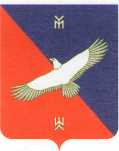 РЕШЕНИЕот 08.07.2020 года  № 11-4Об утверждении  отчета об исполнении бюджетасельского поселения Новокиешкинский сельсовет муниципального района Кармаскалинский район Республики Башкортостан за 2019 год    Совет сельского поселения Новокиешкинский сельсовет муниципального района Кармаскалинский район  Республики Башкортостан РЕШИЛ:1. Утвердить  отчет об исполнении бюджета сельского поселения Новокиешкинский сельсовет муниципального  района Кармаскалинский район Республики Башкортостан за  2019 год  по доходам  в  сумме  8278632,47 рублей  и  по  расходам   в сумме 8281736,01 рублей (в том числе текущие расходы в сумме 6871713,21 рублей, капитальные вложения в сумме 1410022,80  рублей) с превышением расходов над доходами (дефицит бюджета сельского поселения Новокиешкинский сельсовет муниципального района Кармаскалинский район  Республики Башкортостан) в сумме 3103,54 рублей со следующими показателями(приложение № 1)2. Настоящее решение опубликовать (разместить) в сети общего доступа «Интернет» на официальном сайте администрации сельского поселения Новокиешкинский сельсовет муниципального района Кармаскалинский район Республики Башкортостан www.novokiechki.ru и обнародовать на информационном стенде Совета сельского поселения Новокиешкинский сельсовет муниципального района Кармаскалинский район Республики Башкортостан, расположенном в здании администрации сельского поселения Новокиешкинский сельсовет муниципального района Кармаскалинский район Республики Башкортостан.3. Контроль за исполнением настоящего решения возложить на постоянную Комиссию по бюджету, налогам и вопросам собственности Совета сельского поселения Новокиешкинский сельсовет муниципального района Кармаскалинский район Республики Башкортостан. Глава сельского поселения Новокиешкинский сельсоветмуниципального района Кармаскалинский районРеспублики Башкортостан                                                                            Сагитова Г.Н.              Приложение № 1 к решению Совета сельского поселения Новокиешкинский сельсовет муниципального района Кармаскалинский район Республики Башкортостан№  11-4  от  08.07.2020 г ОТЧЕТ ОБ ИСПОЛНЕНИИ БЮДЖЕТАОТЧЕТ ОБ ИСПОЛНЕНИИ БЮДЖЕТАОТЧЕТ ОБ ИСПОЛНЕНИИ БЮДЖЕТАОТЧЕТ ОБ ИСПОЛНЕНИИ БЮДЖЕТАОТЧЕТ ОБ ИСПОЛНЕНИИ БЮДЖЕТАОТЧЕТ ОБ ИСПОЛНЕНИИ БЮДЖЕТАОТЧЕТ ОБ ИСПОЛНЕНИИ БЮДЖЕТАОТЧЕТ ОБ ИСПОЛНЕНИИ БЮДЖЕТАОТЧЕТ ОБ ИСПОЛНЕНИИ БЮДЖЕТАКОДЫКОДЫКОДЫна 1 января 2020 г.на 1 января 2020 г.Форма по ОКУДФорма по ОКУДФорма по ОКУД050311705031170503117            Дата            Дата            Дата01.01.202001.01.202001.01.2020Наименование       по ОКПО       по ОКПО       по ОКПОфинансового органаБюджет сельского поселения Новокиешкинский сельсовет муниципального района Кармаскалинский район Республики БашкортостанБюджет сельского поселения Новокиешкинский сельсовет муниципального района Кармаскалинский район Республики БашкортостанБюджет сельского поселения Новокиешкинский сельсовет муниципального района Кармаскалинский район Республики БашкортостанБюджет сельского поселения Новокиешкинский сельсовет муниципального района Кармаскалинский район Республики БашкортостанБюджет сельского поселения Новокиешкинский сельсовет муниципального района Кармаскалинский район Республики БашкортостанГлава по БКГлава по БКГлава по БК791791791Наименование публично-правового образования Бюджет сельских поселенийБюджет сельских поселенийБюджет сельских поселенийБюджет сельских поселенийБюджет сельских поселений         по ОКТМО         по ОКТМО         по ОКТМО806354458063544580635445Периодичность: месячная, квартальная, годоваяЕдиница измерения:  руб.по ОКЕИпо ОКЕИпо ОКЕИ383383383                                 1. Доходы бюджета                                 1. Доходы бюджета                                 1. Доходы бюджета                                 1. Доходы бюджета                                 1. Доходы бюджета                                 1. Доходы бюджета                                 1. Доходы бюджета                                 1. Доходы бюджета                                 1. Доходы бюджета                                 1. Доходы бюджета                                 1. Доходы бюджета                                 1. Доходы бюджета Наименование показателяКод строкиКод дохода по бюджетной классификацииУтвержденные бюджетные назначенияУтвержденные бюджетные назначенияУтвержденные бюджетные назначенияИсполненоИсполненоИсполненоНеисполненные назначенияНеисполненные назначенияНеисполненные назначения Наименование показателяКод строкиКод дохода по бюджетной классификацииУтвержденные бюджетные назначенияУтвержденные бюджетные назначенияУтвержденные бюджетные назначенияИсполненоИсполненоИсполненоНеисполненные назначенияНеисполненные назначенияНеисполненные назначения Наименование показателяКод строкиКод дохода по бюджетной классификацииУтвержденные бюджетные назначенияУтвержденные бюджетные назначенияУтвержденные бюджетные назначенияИсполненоИсполненоИсполненоНеисполненные назначенияНеисполненные назначенияНеисполненные назначения123444555666Доходы бюджета - всего010x8 311 736,018 311 736,018 311 736,018 278 632,478 278 632,478 278 632,4733 103,5433 103,5433 103,54в том числе:  НАЛОГОВЫЕ И НЕНАЛОГОВЫЕ ДОХОДЫ010182 1 00 00000 00 0000 0001 138 020,181 138 020,181 138 020,181 104 912,741 104 912,741 104 912,7433 107,4433 107,4433 107,44  НАЛОГИ НА ПРИБЫЛЬ, ДОХОДЫ010182 1 01 00000 00 0000 00029 500,0029 500,0029 500,0029 628,1229 628,1229 628,12---  Налог на доходы физических лиц010182 1 01 02000 01 0000 11029 500,0029 500,0029 500,0029 628,1229 628,1229 628,12---  Налог на доходы физических лиц с доходов, источником которых является налоговый агент, за исключением доходов, в отношении которых исчисление и уплата налога осуществляются в соответствии со статьями 227, 227.1 и 228 Налогового кодекса Российской Федерации010182 1 01 02010 01 0000 11026 500,0026 500,0026 500,00---26 500,0026 500,0026 500,00  Налог на доходы физических лиц с доходов, источником которых является налоговый агент, за исключением доходов, в отношении которых исчисление и уплата налога осуществляются в соответствии со статьями 227, 2271 и 228 Налогового кодекса Российской Федерации (сумма платежа (перерасчеты, недоимка и задолженность по соответствующему платежу, в том числе по отмененному)010182 1 01 02010 01 1000 110---26 170,0226 170,0226 170,02---  Налог на доходы физических лиц с доходов, источником которых является налоговый агент, за исключением доходов, в отношении которых исчисление и уплата налога осуществляются в соответствии со статьями 227, 2271 и 228 Налогового кодекса Российской Федерации (пени по соответствующему платежу)010182 1 01 02010 01 2100 110---54,6554,6554,65---  Налог на доходы физических лиц с доходов, источником которых является налоговый агент, за исключением доходов, в отношении которых исчисление и уплата налога осуществляются в соответствии со статьями 227, 2271 и 228 Налогового кодекса Российской Федерации (суммы денежных взысканий (штрафов) по соответствующему платежу согласно законодательству Российской Федерации)010182 1 01 02010 01 3000 110---282,29282,29282,29---  Налог на доходы физических лиц с доходов, полученных физическими лицами в соответствии со статьей 228 Налогового кодекса Российской Федерации010182 1 01 02030 01 0000 1103 000,003 000,003 000,00---3 000,003 000,003 000,00  Налог на доходы физических лиц с доходов, полученных физическими лицами в соответствии со статьей 228 Налогового кодекса Российской Федерации (сумма платежа (перерасчеты, недоимка и задолженность по соответствующему платежу, в том числе по отмененному)010182 1 01 02030 01 1000 110---3 045,593 045,593 045,59---  Налог на доходы физических лиц с доходов, полученных физическими лицами в соответствии со статьей 228 Налогового кодекса Российской Федерации (пени по соответствующему платежу)010182 1 01 02030 01 2100 110---55,5755,5755,57---  Налог на доходы физических лиц с доходов, полученных физическими лицами в соответствии со статьей 228 Налогового кодекса Российской Федерации (суммы денежных взысканий (штрафов) по соответствующему платежу согласно законодательству Российской Федерации)010182 1 01 02030 01 3000 110---20,0020,0020,00---  НАЛОГИ НА СОВОКУПНЫЙ ДОХОД010182 1 05 00000 00 0000 0002 300,002 300,002 300,002 303,662 303,662 303,66---  Единый сельскохозяйственный налог010182 1 05 03000 01 0000 1102 300,002 300,002 300,002 303,662 303,662 303,66---  Единый сельскохозяйственный налог010182 1 05 03010 01 0000 1102 300,002 300,002 300,00---2 300,002 300,002 300,00  Единый сельскохозяйственный налог (сумма платежа (перерасчеты, недоимка и задолженность по соответствующему платежу, в том числе по отмененному)010182 1 05 03010 01 1000 110---2 236,802 236,802 236,80---  Единый сельскохозяйственный налог (пени по соответствующему платежу)010182 1 05 03010 01 2100 110---66,8666,8666,86---  НАЛОГИ НА ИМУЩЕСТВО010182 1 06 00000 00 0000 0001 106 220,181 106 220,181 106 220,181 072 941,161 072 941,161 072 941,1633 279,0233 279,0233 279,02  Налог на имущество физических лиц010182 1 06 01000 00 0000 110197 680,00197 680,00197 680,00197 686,15197 686,15197 686,15---  Налог на имущество физических лиц, взимаемый по ставкам, применяемым к объектам налогообложения, расположенным в границах сельских поселений010182 1 06 01030 10 0000 110197 680,00197 680,00197 680,00---197 680,00197 680,00197 680,00  Налог на имущество физических лиц, взимаемый по ставкам, применяемым к объектам налогообложения, расположенным в границах сельских поселений (сумма платежа (перерасчеты, недоимка и задолженность по соответствующему платежу, в том числе по отмененному)010182 1 06 01030 10 1000 110---190 614,40190 614,40190 614,40---  Налог на имущество физических лиц, взимаемый по ставкам, применяемым к объектам налогообложения, расположенным в границах сельских поселений (пени по соответствующему платежу)010182 1 06 01030 10 2100 110---7 071,757 071,757 071,75---  Земельный налог010182 1 06 06000 00 0000 110908 540,18908 540,18908 540,18875 255,01875 255,01875 255,0133 285,1733 285,1733 285,17  Земельный налог с организаций010182 1 06 06030 00 0000 110131 450,00131 450,00131 450,00131 450,07131 450,07131 450,07---  Земельный налог с организаций, обладающих земельным участком, расположенным в границах сельских поселений010182 1 06 06033 10 0000 110131 450,00131 450,00131 450,00---131 450,00131 450,00131 450,00  Земельный налог с организаций, обладающих земельным участком, расположенным в границах сельских поселений  (сумма платежа (перерасчеты, недоимка и задолженность по соответствующему платежу, в том числе по отмененному)010182 1 06 06033 10 1000 110---125 151,00125 151,00125 151,00---  Земельный налог с организаций, обладающих земельным участком, расположенным в границах  сельских  поселений  (пени по соответствующему платежу)010182 1 06 06033 10 2100 110---6 299,076 299,076 299,07---  Земельный налог с физических лиц010182 1 06 06040 00 0000 110777 090,18777 090,18777 090,18743 804,94743 804,94743 804,9433 285,2433 285,2433 285,24  Земельный налог с физических лиц, обладающих земельным участком, расположенным в границах сельских поселений010182 1 06 06043 10 0000 110777 090,18777 090,18777 090,18---777 090,18777 090,18777 090,18  Земельный налог с физических лиц, обладающих земельным участком, расположенным в границах сельских поселений  (сумма платежа (перерасчеты, недоимка и задолженность по соответствующему платежу, в том числе по отмененному)010182 1 06 06043 10 1000 110---713 997,47713 997,47713 997,47---  Земельный налог с физических лиц, обладающих земельным участком, расположенным в границах сельских поселений  (пени по соответствующему платежу)010182 1 06 06043 10 2100 110---29 807,4729 807,4729 807,47---  ЗАДОЛЖЕННОСТЬ И ПЕРЕРАСЧЕТЫ ПО ОТМЕНЕННЫМ НАЛОГАМ, СБОРАМ И ИНЫМ ОБЯЗАТЕЛЬНЫМ ПЛАТЕЖАМ010182 1 09 00000 00 0000 000---39,8039,8039,80---  Налоги на имущество010182 1 09 04000 00 0000 110---39,8039,8039,80---  Земельный налог (по обязательствам, возникшим до 1 января 2006 года)010182 1 09 04050 00 0000 110---39,8039,8039,80---  Земельный налог (по обязательствам, возникшим до 1 января 2006 года), мобилизуемый на территориях сельских поселений (пени по соответствующему платежу)010182 1 09 04053 10 2100 110---39,8039,8039,80---  НАЛОГОВЫЕ И НЕНАЛОГОВЫЕ ДОХОДЫ010791 1 00 00000 00 0000 000197 311,00197 311,00197 311,00197 311,42197 311,42197 311,42---  ГОСУДАРСТВЕННАЯ ПОШЛИНА010791 1 08 00000 00 0000 00014 990,0014 990,0014 990,0014 990,0014 990,0014 990,00---  Государственная пошлина за совершение нотариальных действий (за исключением действий, совершаемых консульскими учреждениями Российской Федерации)010791 1 08 04000 01 0000 11014 990,0014 990,0014 990,0014 990,0014 990,0014 990,00---  Государственная пошлина за совершение нотариальных действий должностными лицами органов местного самоуправления, уполномоченными в соответствии с законодательными актами Российской Федерации на совершение нотариальных действий010791 1 08 04020 01 0000 11014 990,0014 990,0014 990,00---14 990,0014 990,0014 990,00010791 1 08 04020 01 1000 110---14 990,0014 990,0014 990,00---  ДОХОДЫ ОТ ОКАЗАНИЯ ПЛАТНЫХ УСЛУГ И КОМПЕНСАЦИИ ЗАТРАТ ГОСУДАРСТВА010791 1 13 00000 00 0000 000179 821,00179 821,00179 821,00179 821,42179 821,42179 821,42---  Доходы от оказания платных услуг (работ)010791 1 13 01000 00 0000 13010,0010,0010,0010,0010,0010,00---  Прочие доходы от оказания платных услуг (работ)010791 1 13 01990 00 0000 13010,0010,0010,0010,0010,0010,00---  Прочие доходы от оказания платных услуг (работ) получателями средств бюджетов сельских поселений010791 1 13 01995 10 0000 13010,0010,0010,0010,0010,0010,00---  Доходы от компенсации затрат государства010791 1 13 02000 00 0000 130179 811,00179 811,00179 811,00179 811,42179 811,42179 811,42---  Доходы, поступающие в порядке возмещения расходов, понесенных в связи с эксплуатацией имущества010791 1 13 02060 00 0000 130179 811,00179 811,00179 811,00179 811,42179 811,42179 811,42---  Доходы, поступающие в порядке возмещения расходов, понесенных в связи с эксплуатацией имущества сельских поселений010791 1 13 02065 10 0000 130179 811,00179 811,00179 811,00179 811,42179 811,42179 811,42---  ШТРАФЫ, САНКЦИИ, ВОЗМЕЩЕНИЕ УЩЕРБА010791 1 16 00000 00 0000 0002 500,002 500,002 500,002 500,002 500,002 500,00---  Денежные взыскания (штрафы), установленные законами субъектов Российской Федерации за несоблюдение муниципальных правовых актов010791 1 16 51000 02 0000 1402 500,002 500,002 500,002 500,002 500,002 500,00---  Денежные взыскания (штрафы), установленные законами субъектов Российской Федерации за несоблюдение муниципальных правовых актов, зачисляемые в бюджеты поселений010791 1 16 51040 02 0000 1402 500,002 500,002 500,002 500,002 500,002 500,00---  БЕЗВОЗМЕЗДНЫЕ ПОСТУПЛЕНИЯ010791 2 00 00000 00 0000 0006 958 204,836 958 204,836 958 204,836 958 204,836 958 204,836 958 204,83---  БЕЗВОЗМЕЗДНЫЕ ПОСТУПЛЕНИЯ ОТ ДРУГИХ БЮДЖЕТОВ БЮДЖЕТНОЙ СИСТЕМЫ РОССИЙСКОЙ ФЕДЕРАЦИИ010791 2 02 00000 00 0000 0006 958 204,836 958 204,836 958 204,836 958 204,836 958 204,836 958 204,83---  Дотации бюджетам бюджетной системы Российской Федерации010791 2 02 10000 00 0000 1504 269 901,834 269 901,834 269 901,834 269 901,834 269 901,834 269 901,83---  Дотации на выравнивание бюджетной обеспеченности010791 2 02 15001 00 0000 1502 263 200,002 263 200,002 263 200,002 263 200,002 263 200,002 263 200,00---  Дотации бюджетам сельских поселений на выравнивание бюджетной обеспеченности010791 2 02 15001 10 0000 1502 263 200,002 263 200,002 263 200,002 263 200,002 263 200,002 263 200,00---  Дотации бюджетам на поддержку мер по обеспечению сбалансированности бюджетов010791 2 02 15002 00 0000 1502 006 701,832 006 701,832 006 701,832 006 701,832 006 701,832 006 701,83---  Дотации бюджетам сельских поселений на поддержку мер по обеспечению сбалансированности бюджетов010791 2 02 15002 10 0000 1502 006 701,832 006 701,832 006 701,832 006 701,832 006 701,832 006 701,83---  Субвенции бюджетам бюджетной системы Российской Федерации010791 2 02 30000 00 0000 150215 000,00215 000,00215 000,00215 000,00215 000,00215 000,00---  Субвенции бюджетам на осуществление первичного воинского учета на территориях, где отсутствуют военные комиссариаты010791 2 02 35118 00 0000 150215 000,00215 000,00215 000,00215 000,00215 000,00215 000,00---  Субвенции бюджетам сельских поселений на осуществление первичного воинского учета на территориях, где отсутствуют военные комиссариаты010791 2 02 35118 10 0000 150215 000,00215 000,00215 000,00215 000,00215 000,00215 000,00---  Иные межбюджетные трансферты010791 2 02 40000 00 0000 1502 137 953,602 137 953,602 137 953,602 137 953,602 137 953,602 137 953,60---  Межбюджетные трансферты, передаваемые бюджетам муниципальных образований на осуществление части полномочий по решению вопросов местного значения в соответствии с заключенными соглашениями010791 2 02 40014 00 0000 150194 532,63194 532,63194 532,63194 532,63194 532,63194 532,63---  Межбюджетные трансферты, передаваемые бюджетам сельских поселений из бюджетов муниципальных районов на осуществление части полномочий по решению вопросов местного значения в соответствии с заключенными соглашениями010791 2 02 40014 10 0000 150194 532,63194 532,63194 532,63194 532,63194 532,63194 532,63---  Прочие межбюджетные трансферты, передаваемые бюджетам010791 2 02 49999 00 0000 1501 943 420,971 943 420,971 943 420,971 943 420,971 943 420,971 943 420,97---010791 2 02 49999 10 7201 150137 300,00137 300,00137 300,00137 300,00137 300,00137 300,00---010791 2 02 49999 10 7231 1501 106 120,971 106 120,971 106 120,971 106 120,971 106 120,971 106 120,97---010791 2 02 49999 10 7404 150700 000,00700 000,00700 000,00700 000,00700 000,00700 000,00---  Прочие безвозмездные поступления от других бюджетов бюджетной системы010791 2 02 90000 00 0000 150335 349,40335 349,40335 349,40335 349,40335 349,40335 349,40---  Прочие безвозмездные поступления от бюджетов муниципальных районов010791 2 02 90050 00 0000 150335 349,40335 349,40335 349,40335 349,40335 349,40335 349,40---  Прочие безвозмездные поступления в бюджеты сельских поселений от бюджетов муниципальных районов010791 2 02 90054 10 0000 150335 349,40335 349,40335 349,40335 349,40335 349,40335 349,40---  НАЛОГОВЫЕ И НЕНАЛОГОВЫЕ ДОХОДЫ010863 1 00 00000 00 0000 00018 200,0018 200,0018 200,0018 203,4818 203,4818 203,48---  ДОХОДЫ ОТ ИСПОЛЬЗОВАНИЯ ИМУЩЕСТВА, НАХОДЯЩЕГОСЯ В ГОСУДАРСТВЕННОЙ И МУНИЦИПАЛЬНОЙ СОБСТВЕННОСТИ010863 1 11 00000 00 0000 00018 200,0018 200,0018 200,0018 203,4818 203,4818 203,48---  Доходы, получаемые в виде арендной либо иной платы за передачу в возмездное пользование государственного и муниципального имущества (за исключением имущества бюджетных и автономных учреждений, а также имущества государственных и муниципальных унитарных предприятий, в том числе казенных)010863 1 11 05000 00 0000 12018 200,0018 200,0018 200,0018 203,4818 203,4818 203,48---  Доходы от сдачи в аренду имущества, находящегося в оперативном управлении органов государственной власти, органов местного самоуправления, государственных внебюджетных фондов и созданных ими учреждений (за исключением имущества бюджетных и автономных учреждений)010863 1 11 05030 00 0000 12018 200,0018 200,0018 200,0018 203,4818 203,4818 203,48---  Доходы от сдачи в аренду имущества, находящегося в оперативном управлении органов управления сельских поселений и созданных ими учреждений (за исключением имущества муниципальных бюджетных и автономных учреждений)010863 1 11 05035 10 0000 12018 200,0018 200,0018 200,0018 203,4818 203,4818 203,48---   2. Расходы бюджета   2. Расходы бюджета   2. Расходы бюджета   2. Расходы бюджета   2. Расходы бюджета   2. Расходы бюджета   2. Расходы бюджета   2. Расходы бюджета   2. Расходы бюджета   2. Расходы бюджета Наименование показателяКод строкиКод расхода по бюджетной классификацииКод расхода по бюджетной классификацииУтвержденные бюджетные назначенияУтвержденные бюджетные назначенияУтвержденные бюджетные назначенияИсполненоИсполненоИсполненоНеисполненные назначенияНеисполненные назначенияНеисполненные назначения Наименование показателяКод строкиКод расхода по бюджетной классификацииКод расхода по бюджетной классификацииУтвержденные бюджетные назначенияУтвержденные бюджетные назначенияУтвержденные бюджетные назначенияИсполненоИсполненоИсполненоНеисполненные назначенияНеисполненные назначенияНеисполненные назначения Наименование показателяКод строкиКод расхода по бюджетной классификацииКод расхода по бюджетной классификацииУтвержденные бюджетные назначенияУтвержденные бюджетные назначенияУтвержденные бюджетные назначенияИсполненоИсполненоИсполненоНеисполненные назначенияНеисполненные назначенияНеисполненные назначения1233444555666Расходы бюджета - всего200xx8 281 736,018 281 736,018 281 736,018 281 736,018 281 736,018 281 736,01---в том числе:  Глава муниципального образования200791 0102 16 0 02 02030 000791 0102 16 0 02 02030 0001 100 326,741 100 326,741 100 326,741 100 326,741 100 326,741 100 326,74---  Расходы на выплаты персоналу в целях обеспечения выполнения функций государственными (муниципальными) органами, казенными учреждениями, органами управления государственными внебюджетными фондами200791 0102 16 0 02 02030 100791 0102 16 0 02 02030 1001 100 326,741 100 326,741 100 326,741 100 326,741 100 326,741 100 326,74---  Расходы на выплаты персоналу государственных (муниципальных) органов200791 0102 16 0 02 02030 120791 0102 16 0 02 02030 1201 100 326,741 100 326,741 100 326,741 100 326,741 100 326,741 100 326,74---  Фонд оплаты труда государственных (муниципальных) органов200791 0102 16 0 02 02030 121791 0102 16 0 02 02030 121---846 108,60846 108,60846 108,60---  Взносы по обязательному социальному страхованию на выплаты денежного содержания и иные выплаты работникам государственных (муниципальных) органов200791 0102 16 0 02 02030 129791 0102 16 0 02 02030 129---254 218,14254 218,14254 218,14---  Аппараты органов государственной власти Республики Башкортостан200791 0104 16 0 02 02040 000791 0104 16 0 02 02040 0002 887 493,072 887 493,072 887 493,072 887 493,072 887 493,072 887 493,07---  Расходы на выплаты персоналу в целях обеспечения выполнения функций государственными (муниципальными) органами, казенными учреждениями, органами управления государственными внебюджетными фондами200791 0104 16 0 02 02040 100791 0104 16 0 02 02040 1001 938 601,261 938 601,261 938 601,261 938 601,261 938 601,261 938 601,26---  Расходы на выплаты персоналу государственных (муниципальных) органов200791 0104 16 0 02 02040 120791 0104 16 0 02 02040 1201 938 601,261 938 601,261 938 601,261 938 601,261 938 601,261 938 601,26---  Фонд оплаты труда государственных (муниципальных) органов200791 0104 16 0 02 02040 121791 0104 16 0 02 02040 121---1 492 909,251 492 909,251 492 909,25---  Взносы по обязательному социальному страхованию на выплаты денежного содержания и иные выплаты работникам государственных (муниципальных) органов200791 0104 16 0 02 02040 129791 0104 16 0 02 02040 129---445 692,01445 692,01445 692,01---  Закупка товаров, работ и услуг для обеспечения государственных (муниципальных) нужд200791 0104 16 0 02 02040 200791 0104 16 0 02 02040 200860 801,46860 801,46860 801,46860 801,46860 801,46860 801,46---  Иные закупки товаров, работ и услуг для обеспечения государственных (муниципальных) нужд200791 0104 16 0 02 02040 240791 0104 16 0 02 02040 240860 801,46860 801,46860 801,46860 801,46860 801,46860 801,46---  Прочая закупка товаров, работ и услуг200791 0104 16 0 02 02040 244791 0104 16 0 02 02040 244---860 801,46860 801,46860 801,46---  Иные бюджетные ассигнования200791 0104 16 0 02 02040 800791 0104 16 0 02 02040 80088 090,3588 090,3588 090,3588 090,3588 090,3588 090,35---  Уплата налогов, сборов и иных платежей200791 0104 16 0 02 02040 850791 0104 16 0 02 02040 85088 090,3588 090,3588 090,3588 090,3588 090,3588 090,35---  Уплата налога на имущество организаций и земельного налога200791 0104 16 0 02 02040 851791 0104 16 0 02 02040 851---74 441,0074 441,0074 441,00---  Уплата прочих налогов, сборов200791 0104 16 0 02 02040 852791 0104 16 0 02 02040 852---13 039,0013 039,0013 039,00---  Уплата иных платежей200791 0104 16 0 02 02040 853791 0104 16 0 02 02040 853---610,35610,35610,35---  Субвенции на осуществление первичного воинского учета на территориях, где отсутствуют военные комиссариаты200791 0203 16 0 03 51180 000791 0203 16 0 03 51180 000215 000,00215 000,00215 000,00215 000,00215 000,00215 000,00---  Расходы на выплаты персоналу в целях обеспечения выполнения функций государственными (муниципальными) органами, казенными учреждениями, органами управления государственными внебюджетными фондами200791 0203 16 0 03 51180 100791 0203 16 0 03 51180 100206 200,00206 200,00206 200,00206 200,00206 200,00206 200,00---  Расходы на выплаты персоналу государственных (муниципальных) органов200791 0203 16 0 03 51180 120791 0203 16 0 03 51180 120206 200,00206 200,00206 200,00206 200,00206 200,00206 200,00---  Фонд оплаты труда государственных (муниципальных) органов200791 0203 16 0 03 51180 121791 0203 16 0 03 51180 121---160 138,39160 138,39160 138,39---  Взносы по обязательному социальному страхованию на выплаты денежного содержания и иные выплаты работникам государственных (муниципальных) органов200791 0203 16 0 03 51180 129791 0203 16 0 03 51180 129---46 061,6146 061,6146 061,61---  Закупка товаров, работ и услуг для обеспечения государственных (муниципальных) нужд200791 0203 16 0 03 51180 200791 0203 16 0 03 51180 2008 800,008 800,008 800,008 800,008 800,008 800,00---  Иные закупки товаров, работ и услуг для обеспечения государственных (муниципальных) нужд200791 0203 16 0 03 51180 240791 0203 16 0 03 51180 2408 800,008 800,008 800,008 800,008 800,008 800,00---  Прочая закупка товаров, работ и услуг200791 0203 16 0 03 51180 244791 0203 16 0 03 51180 244---8 800,008 800,008 800,00---  Мероприятия по развитию инфраструктуры объектов противопожарной службы200791 0310 14 1 03 24300 000791 0310 14 1 03 24300 000118 246,76118 246,76118 246,76118 246,76118 246,76118 246,76---  Закупка товаров, работ и услуг для обеспечения государственных (муниципальных) нужд200791 0310 14 1 03 24300 200791 0310 14 1 03 24300 200100 569,76100 569,76100 569,76100 569,76100 569,76100 569,76---  Иные закупки товаров, работ и услуг для обеспечения государственных (муниципальных) нужд200791 0310 14 1 03 24300 240791 0310 14 1 03 24300 240100 569,76100 569,76100 569,76100 569,76100 569,76100 569,76---  Прочая закупка товаров, работ и услуг200791 0310 14 1 03 24300 244791 0310 14 1 03 24300 244---100 569,76100 569,76100 569,76---  Иные бюджетные ассигнования200791 0310 14 1 03 24300 800791 0310 14 1 03 24300 80017 677,0017 677,0017 677,0017 677,0017 677,0017 677,00---  Уплата налогов, сборов и иных платежей200791 0310 14 1 03 24300 850791 0310 14 1 03 24300 85017 677,0017 677,0017 677,0017 677,0017 677,0017 677,00---  Уплата налога на имущество организаций и земельного налога200791 0310 14 1 03 24300 851791 0310 14 1 03 24300 851---15 377,0015 377,0015 377,00---  Уплата прочих налогов, сборов200791 0310 14 1 03 24300 852791 0310 14 1 03 24300 852---2 300,002 300,002 300,00---  Дорожное хозяйство200791 0409 07 0 01 03150 000791 0409 07 0 01 03150 000194 532,63194 532,63194 532,63194 532,63194 532,63194 532,63---  Закупка товаров, работ и услуг для обеспечения государственных (муниципальных) нужд200791 0409 07 0 01 03150 200791 0409 07 0 01 03150 200194 532,63194 532,63194 532,63194 532,63194 532,63194 532,63---  Иные закупки товаров, работ и услуг для обеспечения государственных (муниципальных) нужд200791 0409 07 0 01 03150 240791 0409 07 0 01 03150 240194 532,63194 532,63194 532,63194 532,63194 532,63194 532,63---  Прочая закупка товаров, работ и услуг200791 0409 07 0 01 03150 244791 0409 07 0 01 03150 244---194 532,63194 532,63194 532,63---  Проведение работ по землеустройству200791 0412 15 0 02 03330 000791 0412 15 0 02 03330 00011 058,0011 058,0011 058,0011 058,0011 058,0011 058,00---  Закупка товаров, работ и услуг для обеспечения государственных (муниципальных) нужд200791 0412 15 0 02 03330 200791 0412 15 0 02 03330 20011 058,0011 058,0011 058,0011 058,0011 058,0011 058,00---  Иные закупки товаров, работ и услуг для обеспечения государственных (муниципальных) нужд200791 0412 15 0 02 03330 240791 0412 15 0 02 03330 24011 058,0011 058,0011 058,0011 058,0011 058,0011 058,00---  Прочая закупка товаров, работ и услуг200791 0412 15 0 02 03330 244791 0412 15 0 02 03330 244---11 058,0011 058,0011 058,00---  Мероприятия в области коммунального хозяйства200791 0502 08 0 02 03560 000791 0502 08 0 02 03560 00099 900,0099 900,0099 900,0099 900,0099 900,0099 900,00---  Закупка товаров, работ и услуг для обеспечения государственных (муниципальных) нужд200791 0502 08 0 02 03560 200791 0502 08 0 02 03560 20099 900,0099 900,0099 900,0099 900,0099 900,0099 900,00---  Иные закупки товаров, работ и услуг для обеспечения государственных (муниципальных) нужд200791 0502 08 0 02 03560 240791 0502 08 0 02 03560 24099 900,0099 900,0099 900,0099 900,0099 900,0099 900,00---  Прочая закупка товаров, работ и услуг200791 0502 08 0 02 03560 244791 0502 08 0 02 03560 244---99 900,0099 900,0099 900,00---  Мероприятия по благоустройству территорий населенных пунктов200791 0503 08 0 03 06050 000791 0503 08 0 03 06050 0001 305 920,871 305 920,871 305 920,871 305 920,871 305 920,871 305 920,87---  Закупка товаров, работ и услуг для обеспечения государственных (муниципальных) нужд200791 0503 08 0 03 06050 200791 0503 08 0 03 06050 2001 304 043,871 304 043,871 304 043,871 304 043,871 304 043,871 304 043,87---  Иные закупки товаров, работ и услуг для обеспечения государственных (муниципальных) нужд200791 0503 08 0 03 06050 240791 0503 08 0 03 06050 2401 304 043,871 304 043,871 304 043,871 304 043,871 304 043,871 304 043,87---  Закупка товаров, работ, услуг в целях капитального ремонта государственного (муниципального) имущества200791 0503 08 0 03 06050 243791 0503 08 0 03 06050 243---16 800,0016 800,0016 800,00---  Прочая закупка товаров, работ и услуг200791 0503 08 0 03 06050 244791 0503 08 0 03 06050 244---1 287 243,871 287 243,871 287 243,87---  Иные бюджетные ассигнования200791 0503 08 0 03 06050 800791 0503 08 0 03 06050 8001 877,001 877,001 877,001 877,001 877,001 877,00---  Уплата налогов, сборов и иных платежей200791 0503 08 0 03 06050 850791 0503 08 0 03 06050 8501 877,001 877,001 877,001 877,001 877,001 877,00---  Уплата прочих налогов, сборов200791 0503 08 0 03 06050 852791 0503 08 0 03 06050 852---1 877,001 877,001 877,00---  Иные межбюджетные трансферты на финансирование мероприятий по благоустройству территорий населенных пунктов, коммунальному хозяйству, обеспечению мер пожарной безопасности и осуществлению дорожной деятельности в границах сельских поселений200791 0503 08 0 03 74040 000791 0503 08 0 03 74040 000511 000,00511 000,00511 000,00511 000,00511 000,00511 000,00---  Закупка товаров, работ и услуг для обеспечения государственных (муниципальных) нужд200791 0503 08 0 03 74040 200791 0503 08 0 03 74040 200511 000,00511 000,00511 000,00511 000,00511 000,00511 000,00---  Иные закупки товаров, работ и услуг для обеспечения государственных (муниципальных) нужд200791 0503 08 0 03 74040 240791 0503 08 0 03 74040 240511 000,00511 000,00511 000,00511 000,00511 000,00511 000,00---  Прочая закупка товаров, работ и услуг200791 0503 08 0 03 74040 244791 0503 08 0 03 74040 244---511 000,00511 000,00511 000,00---200791 0503 08 0 03 S2010 000791 0503 08 0 03 S2010 000145 000,00145 000,00145 000,00145 000,00145 000,00145 000,00---  Закупка товаров, работ и услуг для обеспечения государственных (муниципальных) нужд200791 0503 08 0 03 S2010 200791 0503 08 0 03 S2010 200145 000,00145 000,00145 000,00145 000,00145 000,00145 000,00---  Иные закупки товаров, работ и услуг для обеспечения государственных (муниципальных) нужд200791 0503 08 0 03 S2010 240791 0503 08 0 03 S2010 240145 000,00145 000,00145 000,00145 000,00145 000,00145 000,00---  Прочая закупка товаров, работ и услуг200791 0503 08 0 03 S2010 244791 0503 08 0 03 S2010 244---145 000,00145 000,00145 000,00---200791 0503 08 0 03 S2310 000791 0503 08 0 03 S2310 0001 265 022,801 265 022,801 265 022,801 265 022,801 265 022,801 265 022,80---  Закупка товаров, работ и услуг для обеспечения государственных (муниципальных) нужд200791 0503 08 0 03 S2310 200791 0503 08 0 03 S2310 2001 265 022,801 265 022,801 265 022,801 265 022,801 265 022,801 265 022,80---  Иные закупки товаров, работ и услуг для обеспечения государственных (муниципальных) нужд200791 0503 08 0 03 S2310 240791 0503 08 0 03 S2310 2401 265 022,801 265 022,801 265 022,801 265 022,801 265 022,801 265 022,80---  Закупка товаров, работ, услуг в целях капитального ремонта государственного (муниципального) имущества200791 0503 08 0 03 S2310 243791 0503 08 0 03 S2310 243---1 265 022,801 265 022,801 265 022,80---  Реализация проектов развития общественной инфраструктуры, основанных на местных инициативах за счет средств местных бюджетов200791 0503 08 0 03 S2471 000791 0503 08 0 03 S2471 00028 958,0428 958,0428 958,0428 958,0428 958,0428 958,04---  Закупка товаров, работ и услуг для обеспечения государственных (муниципальных) нужд200791 0503 08 0 03 S2471 200791 0503 08 0 03 S2471 20028 958,0428 958,0428 958,0428 958,0428 958,0428 958,04---  Иные закупки товаров, работ и услуг для обеспечения государственных (муниципальных) нужд200791 0503 08 0 03 S2471 240791 0503 08 0 03 S2471 24028 958,0428 958,0428 958,0428 958,0428 958,0428 958,04---  Закупка товаров, работ, услуг в целях капитального ремонта государственного (муниципального) имущества200791 0503 08 0 03 S2471 243791 0503 08 0 03 S2471 243---28 958,0428 958,0428 958,04---  Учреждения в сфере жилищно-коммунального хозяйства200791 0505 08 0 05 06290 000791 0505 08 0 05 06290 000209 000,00209 000,00209 000,00209 000,00209 000,00209 000,00---  Закупка товаров, работ и услуг для обеспечения государственных (муниципальных) нужд200791 0505 08 0 05 06290 200791 0505 08 0 05 06290 200209 000,00209 000,00209 000,00209 000,00209 000,00209 000,00---  Иные закупки товаров, работ и услуг для обеспечения государственных (муниципальных) нужд200791 0505 08 0 05 06290 240791 0505 08 0 05 06290 240209 000,00209 000,00209 000,00209 000,00209 000,00209 000,00---  Прочая закупка товаров, работ и услуг200791 0505 08 0 05 06290 244791 0505 08 0 05 06290 244---209 000,00209 000,00209 000,00---  Иные межбюджетные трансферты на финансирование мероприятий по благоустройству территорий населенных пунктов, коммунальному хозяйству, обеспечению мер пожарной безопасности и осуществлению дорожной деятельности в границах сельских поселений200791 0605 08 0 03 74040 000791 0605 08 0 03 74040 000189 000,00189 000,00189 000,00189 000,00189 000,00189 000,00---  Закупка товаров, работ и услуг для обеспечения государственных (муниципальных) нужд200791 0605 08 0 03 74040 200791 0605 08 0 03 74040 200189 000,00189 000,00189 000,00189 000,00189 000,00189 000,00---  Иные закупки товаров, работ и услуг для обеспечения государственных (муниципальных) нужд200791 0605 08 0 03 74040 240791 0605 08 0 03 74040 240189 000,00189 000,00189 000,00189 000,00189 000,00189 000,00---  Прочая закупка товаров, работ и услуг200791 0605 08 0 03 74040 244791 0605 08 0 03 74040 244---189 000,00189 000,00189 000,00---  Иные безвозмездные и безвозвратные перечисления200791 1001 11 1 02 74000 000791 1001 11 1 02 74000 000777,10777,10777,10777,10777,10777,10---  Межбюджетные трансферты200791 1001 11 1 02 74000 500791 1001 11 1 02 74000 500777,10777,10777,10777,10777,10777,10---  Иные межбюджетные трансферты200791 1001 11 1 02 74000 540791 1001 11 1 02 74000 540777,10777,10777,10777,10777,10777,10---  Мероприятия в области физической культуры и спорта200791 1101 12 0 02 41870 000791 1101 12 0 02 41870 000500,00500,00500,00500,00500,00500,00---  Расходы на выплаты персоналу в целях обеспечения выполнения функций государственными (муниципальными) органами, казенными учреждениями, органами управления государственными внебюджетными фондами200791 1101 12 0 02 41870 100791 1101 12 0 02 41870 100500,00500,00500,00500,00500,00500,00---  Расходы на выплаты персоналу казенных учреждений200791 1101 12 0 02 41870 110791 1101 12 0 02 41870 110500,00500,00500,00500,00500,00500,00---  Иные выплаты, за исключением фонда оплаты труда учреждений, лицам, привлекаемым согласно законодательству для выполнения отдельных полномочий200791 1101 12 0 02 41870 113791 1101 12 0 02 41870 113---500,00500,00500,00---Результат исполнения бюджета (дефицит / профицит)450xx30 000,0030 000,0030 000,00-3 103,54-3 103,54-3 103,54xxx3. Источники финансирования дефицита бюджета3. Источники финансирования дефицита бюджета3. Источники финансирования дефицита бюджета3. Источники финансирования дефицита бюджета3. Источники финансирования дефицита бюджета3. Источники финансирования дефицита бюджета3. Источники финансирования дефицита бюджета3. Источники финансирования дефицита бюджета3. Источники финансирования дефицита бюджета3. Источники финансирования дефицита бюджета3. Источники финансирования дефицита бюджета3. Источники финансирования дефицита бюджета3. Источники финансирования дефицита бюджета3. Источники финансирования дефицита бюджета Наименование показателяКод строкиКод источника финансирования дефицита бюджета по бюджетной классификацииКод источника финансирования дефицита бюджета по бюджетной классификацииКод источника финансирования дефицита бюджета по бюджетной классификацииУтвержденные бюджетные назначенияУтвержденные бюджетные назначенияУтвержденные бюджетные назначенияИсполненоИсполненоИсполненоНеисполненные назначенияНеисполненные назначенияНеисполненные назначения Наименование показателяКод строкиКод источника финансирования дефицита бюджета по бюджетной классификацииКод источника финансирования дефицита бюджета по бюджетной классификацииКод источника финансирования дефицита бюджета по бюджетной классификацииУтвержденные бюджетные назначенияУтвержденные бюджетные назначенияУтвержденные бюджетные назначенияИсполненоИсполненоИсполненоНеисполненные назначенияНеисполненные назначенияНеисполненные назначения Наименование показателяКод строкиКод источника финансирования дефицита бюджета по бюджетной классификацииКод источника финансирования дефицита бюджета по бюджетной классификацииКод источника финансирования дефицита бюджета по бюджетной классификацииУтвержденные бюджетные назначенияУтвержденные бюджетные назначенияУтвержденные бюджетные назначенияИсполненоИсполненоИсполненоНеисполненные назначенияНеисполненные назначенияНеисполненные назначения Наименование показателяКод строкиКод источника финансирования дефицита бюджета по бюджетной классификацииКод источника финансирования дефицита бюджета по бюджетной классификацииКод источника финансирования дефицита бюджета по бюджетной классификацииУтвержденные бюджетные назначенияУтвержденные бюджетные назначенияУтвержденные бюджетные назначенияИсполненоИсполненоИсполненоНеисполненные назначенияНеисполненные назначенияНеисполненные назначения Наименование показателяКод строкиКод источника финансирования дефицита бюджета по бюджетной классификацииКод источника финансирования дефицита бюджета по бюджетной классификацииКод источника финансирования дефицита бюджета по бюджетной классификацииУтвержденные бюджетные назначенияУтвержденные бюджетные назначенияУтвержденные бюджетные назначенияИсполненоИсполненоИсполненоНеисполненные назначенияНеисполненные назначенияНеисполненные назначения12333444555666Источники финансирования дефицита бюджета - всего500xxx-30 000,00-30 000,00-30 000,003 103,543 103,543 103,54-33 103,54-33 103,54-33 103,54в том числе:источники внутреннего финансирования дефецитов бюджетов520xxx---------из них:источники внешнего финансирования бюджета620xxx---------из них:Изменение остатков средств700-30 000,00-30 000,00-30 000,003 103,543 103,543 103,54---  изменение остатков средств700000 01 05 00 00 00 0000 000000 01 05 00 00 00 0000 000000 01 05 00 00 00 0000 000-30 000,00-30 000,00-30 000,003 103,543 103,543 103,54---увеличение остатков средств, всего710-8 311 736,01-8 311 736,01-8 311 736,01-8 304 114,99-8 304 114,99-8 304 114,99XXX  увеличение остатков средств бюджетов710000 01 05 00 00 00 0000 500000 01 05 00 00 00 0000 500000 01 05 00 00 00 0000 500-8 311 736,01-8 311 736,01-8 311 736,01-8 304 114,99-8 304 114,99-8 304 114,99XXX  Увеличение прочих остатков средств бюджетов710791 01 05 02 00 00 0000 500791 01 05 02 00 00 0000 500791 01 05 02 00 00 0000 500-8 311 736,01-8 311 736,01-8 311 736,01-8 304 114,99-8 304 114,99-8 304 114,99XXX  Увеличение прочих остатков денежных средств бюджетов710791 01 05 02 01 00 0000 510791 01 05 02 01 00 0000 510791 01 05 02 01 00 0000 510-8 311 736,01-8 311 736,01-8 311 736,01-8 304 114,99-8 304 114,99-8 304 114,99XXX  Увеличение прочих остатков денежных средств бюджетов сельских поселений710791 01 05 02 01 10 0000 510791 01 05 02 01 10 0000 510791 01 05 02 01 10 0000 510-8 311 736,01-8 311 736,01-8 311 736,01-8 304 114,99-8 304 114,99-8 304 114,99XXXуменьшение остатков средств, всего7208 281 736,018 281 736,018 281 736,018 307 218,538 307 218,538 307 218,53XXX  уменьшение остатков средств бюджетов720000 01 05 00 00 00 0000 600000 01 05 00 00 00 0000 600000 01 05 00 00 00 0000 6008 281 736,018 281 736,018 281 736,018 307 218,538 307 218,538 307 218,53XXX  Уменьшение прочих остатков средств бюджетов720791 01 05 02 00 00 0000 600791 01 05 02 00 00 0000 600791 01 05 02 00 00 0000 6008 281 736,018 281 736,018 281 736,018 307 218,538 307 218,538 307 218,53XXX  Уменьшение прочих остатков денежных средств бюджетов720791 01 05 02 01 00 0000 610791 01 05 02 01 00 0000 610791 01 05 02 01 00 0000 6108 281 736,018 281 736,018 281 736,018 307 218,538 307 218,538 307 218,53XXX  Уменьшение прочих остатков денежных средств бюджетов сельских поселений720791 01 05 02 01 10 0000 610791 01 05 02 01 10 0000 610791 01 05 02 01 10 0000 6108 281 736,018 281 736,018 281 736,018 307 218,538 307 218,538 307 218,53XXX